ANEXO GFORMULARIO DE ACTA SÍNTESISFacultad: ARTE Y DISEÑOCarrera: TECNICATURA SUPERIOR EN DISEÑO GRAFICO Y PUBLICITARIOUnidad o Espacio Curricular: DISEÑO ASISITIDO POR COMPUTADORA IIFecha: 08-06-2020Datos de la Convocatoria: convocatorias.fad.spilimbergo@upc.edu.arFecha de vigencia de la publicación: 03-06-2020 al 05-06-2020Horario de inscripción y recepción de la documentación: 09:00 a 12:00 y 16.00 a 19:00 horasDuración de cursado (Cuatrimestral o anual): ANUAL Horario de dictado: 3 HORAS CATEDRAS- SULENTESCurso/División: 2º Año – División “A” – Turno MañanaCarga horaria: JUEVES DE 08:00 a 10:10 hsCausal de vacante: LICENCIA POR MAYOR DESEMPEÑO PROFESIONALListado de InscriptosFirma, aclaración y sello del agente responsable de la Oficina del Procedimiento de Cobertura: Profesora Silvina A. Mesas 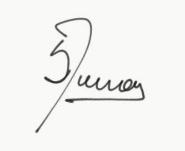 N° de inscripciónApellido y NombreDNITitulación1RUSSO GONZALO 35526241. Diseñador Gráfico y Publicitario5VOGET ROLON MARIA BELEN25757609. Técnico Superior en Artes Visuales. Diseñador Gráfico y Publicitario. Diplomatura Universitaria     Especialidad en Diseño Gráfico9LOPEZ MARCIA VICTORIA27058194. Licenciada en Comunicación Social . Técnica Universitaria en Comunicación   Social. Magister en Administración de  Empresas13BIBER AARON ELIEZER36132160. Técnico Superior en Diseño Gráfico. Licenciado en Diseño con orientación   en Diseño Gráfico14GARCIA ADRIANA17002877. Licenciada en Grabado. Profesora Superior en Bellas Artes con  orientación en Grabado15ALPIRI MARIA VICTORIA24205344. Licenciada en Arte y Gestión Cultural. Técnica Superior en Artes Visuales16BERTOLINO MARIA SOLEDAD32520385. Licenciada en Diseño. Técnica Superior en Diseño Gráfico y   Publicitario19CREMONINI GUSTAVO25267916. Licenciado en Diseño. Diseñador Gráfico y Publicitario. Diseñador de Multimedios20PRADO NORBERTO24413645. Diseñador de Imagen y Sonido